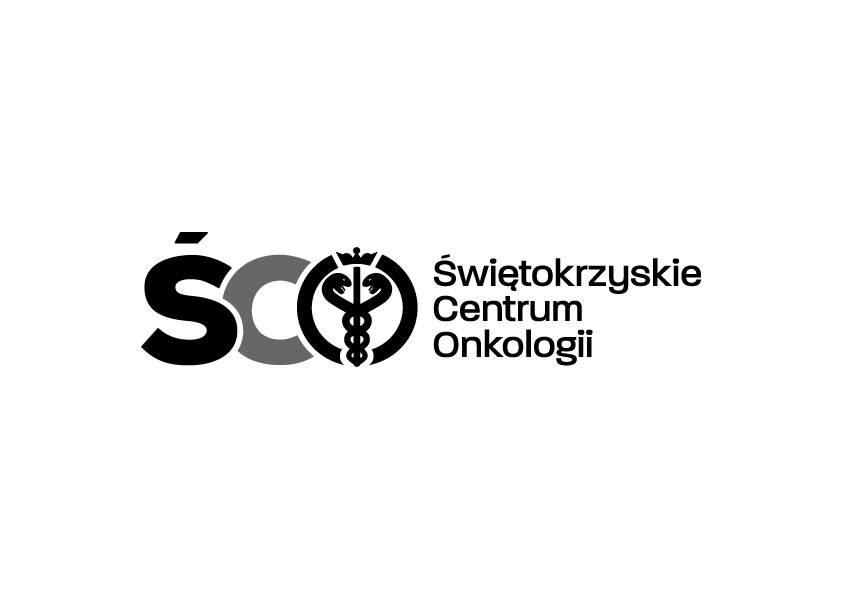 Adres: ul. Artwińskiego, 25-734 Kielce, Sekcja Zamówień Publicznychtel.: 41 36-74-474 fax.: 41 36-74-071/481strona www: http://www.onkol.kielce.pl/ e-mail: zampubl@onkol.kielce.plZAWIADOMIENIE O WYBORZE NAJKORZYSTNIEJSZEJ OFERTYDotyczy postępowania na: zakup wraz z dostawą odczynników do sekwencjonowania NGS dla Zakładu Diagnostyki Molekularnej Świętokrzyskiego Centrum Onkologii w Kielcach.	Dyrekcja Świętokrzyskiego Centrum Onkologii w Kielcach uprzejmie informuje, że w dniu27.10.2023 r. zatwierdziła propozycję Komisji Przetargowej w postępowaniu o zamówienie publiczne w trybie przetargu nieograniczonego, o którym mowa w art. 132 ustawy Pzp, którego przedmiotem był zakup wraz z dostawą odczynników do sekwencjonowania NGS dla Zakładu Diagnostyki Molekularnej Świętokrzyskiego Centrum Onkologii w Kielcach.           Biorąc pod uwagę warunki przedstawione w ofertach, wybrano ofertę najkorzystniejszą na podstawie kryteriów oceny określonych w SWZ, zgodnie z art. 239 ust. 1 ustawy Prawo zamówień publicznych, na w/w zakres: Ofertę nr 1 Wykonawcy: Life Technologies Polska Sp. z o.o. ul. Bonifraterska 17 00-203 Warszawa województwo mazowieckie z ceną brutto: 6 775 425,50 złtermin płatności przelew do 60 dni od daty wystawienia faktury.Uzasadnienie wyboru: Wyboru oferty dokonano zgodnie z art. 239 ust. 1 ustawy Pzp, na podstawie kryteriów oceny zawartych w SWZ  tj.: Cena – 60 pkt , Termin płatności – 40 pkt.Zamawiający wyznacza termin podpisania umowy na w/w zakres na dzień 30.10.2023r.W załączeniu: streszczenie oceny i porównanie złożonych ofert.                                                                                                                                          	Z poważaniem                                                       Z-ca Dyrektora ds. Prawno – Inwestycyjnych Krzysztof FalanaIZP.2411.194.2023.AM Kielce, dn. 27.10.2023 r.